Formulier Aanvraag subsidie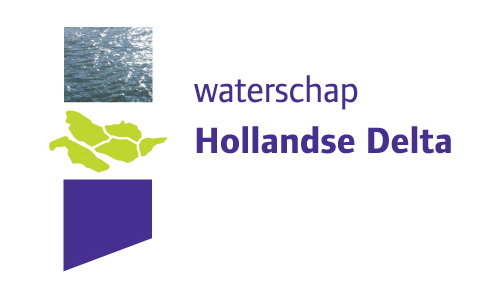 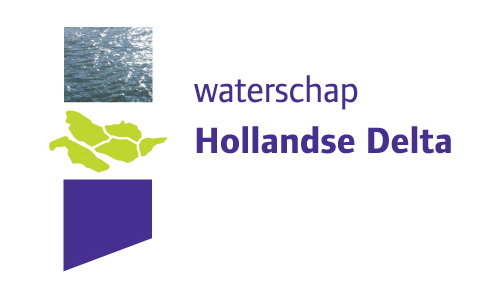 Stimuleringsregeling Ruimtelijke Adaptatie Hollandse Delta Na het invullen en ondertekenen, kunt u dit formulieren mailen naar stimuleringsregeling@wshd.nl1. Toets aan voorwaarden1. Toets aan voorwaarden1. Toets aan voorwaarden1. Toets aan voorwaardenEen aanvraag voor een subsidiebijdrage wordt ingediend ten minste 4 weken voordat met de realisatie van het project wordt gestart.De maatregel(en) wordt/worden uitgevoerd binnen het gebied van waterschap Hollandse Delta. De aanvrager is in het bezit van een offerte of onderbouwing van de kosten.Een subsidiebijdrage kan worden aangevraagd door een ieder, met uitzondering van overheidspartijen.De maatregel(en) voldoet/voldoen aan geldende wet- en regelgeving en beleid.De maatregel(en) behoort/behoren niet tot de reguliere projecten of werkzaamheden (activiteiten met een winstoogmerk) van de aanvrager.De aanvrager dient mee te werken aan de aan de Subsidieregeling gerelateerde communicatie-uitingen van waterschap Hollandse Delta en levert op verzoek informatie zoals foto’s voor communicatie-/educatieve doeleinden.Na realisatie dient het formulier Verantwoording subsidie te worden ingeleverd.De maatregel(en) draagt/dragen bij aan de doelstellingen van de regeling zoals genoemd onder 3. De maatregel(en) moet(en) in 2020 worden uitgevoerd.Een aanvraag voor een subsidiebijdrage wordt ingediend ten minste 4 weken voordat met de realisatie van het project wordt gestart.De maatregel(en) wordt/worden uitgevoerd binnen het gebied van waterschap Hollandse Delta. De aanvrager is in het bezit van een offerte of onderbouwing van de kosten.Een subsidiebijdrage kan worden aangevraagd door een ieder, met uitzondering van overheidspartijen.De maatregel(en) voldoet/voldoen aan geldende wet- en regelgeving en beleid.De maatregel(en) behoort/behoren niet tot de reguliere projecten of werkzaamheden (activiteiten met een winstoogmerk) van de aanvrager.De aanvrager dient mee te werken aan de aan de Subsidieregeling gerelateerde communicatie-uitingen van waterschap Hollandse Delta en levert op verzoek informatie zoals foto’s voor communicatie-/educatieve doeleinden.Na realisatie dient het formulier Verantwoording subsidie te worden ingeleverd.De maatregel(en) draagt/dragen bij aan de doelstellingen van de regeling zoals genoemd onder 3. De maatregel(en) moet(en) in 2020 worden uitgevoerd.Een aanvraag voor een subsidiebijdrage wordt ingediend ten minste 4 weken voordat met de realisatie van het project wordt gestart.De maatregel(en) wordt/worden uitgevoerd binnen het gebied van waterschap Hollandse Delta. De aanvrager is in het bezit van een offerte of onderbouwing van de kosten.Een subsidiebijdrage kan worden aangevraagd door een ieder, met uitzondering van overheidspartijen.De maatregel(en) voldoet/voldoen aan geldende wet- en regelgeving en beleid.De maatregel(en) behoort/behoren niet tot de reguliere projecten of werkzaamheden (activiteiten met een winstoogmerk) van de aanvrager.De aanvrager dient mee te werken aan de aan de Subsidieregeling gerelateerde communicatie-uitingen van waterschap Hollandse Delta en levert op verzoek informatie zoals foto’s voor communicatie-/educatieve doeleinden.Na realisatie dient het formulier Verantwoording subsidie te worden ingeleverd.De maatregel(en) draagt/dragen bij aan de doelstellingen van de regeling zoals genoemd onder 3. De maatregel(en) moet(en) in 2020 worden uitgevoerd.Een aanvraag voor een subsidiebijdrage wordt ingediend ten minste 4 weken voordat met de realisatie van het project wordt gestart.De maatregel(en) wordt/worden uitgevoerd binnen het gebied van waterschap Hollandse Delta. De aanvrager is in het bezit van een offerte of onderbouwing van de kosten.Een subsidiebijdrage kan worden aangevraagd door een ieder, met uitzondering van overheidspartijen.De maatregel(en) voldoet/voldoen aan geldende wet- en regelgeving en beleid.De maatregel(en) behoort/behoren niet tot de reguliere projecten of werkzaamheden (activiteiten met een winstoogmerk) van de aanvrager.De aanvrager dient mee te werken aan de aan de Subsidieregeling gerelateerde communicatie-uitingen van waterschap Hollandse Delta en levert op verzoek informatie zoals foto’s voor communicatie-/educatieve doeleinden.Na realisatie dient het formulier Verantwoording subsidie te worden ingeleverd.De maatregel(en) draagt/dragen bij aan de doelstellingen van de regeling zoals genoemd onder 3. De maatregel(en) moet(en) in 2020 worden uitgevoerd.Voldoet u aan de bovengenoemde voorwaarden?Ja NeeWanneer u niet voldoet aan één of meerdere voorwaarden komt u niet in aanmerking voor de subsidieregeling. Voor vragen kunt u contact opnemen met het loket subsidieregeling@wshd.nl of bel het waterschapsloket op telefoonnummer 0900-20050052. Informatie maatregel(en) 2. Informatie maatregel(en) 2. Informatie maatregel(en) 2. Informatie maatregel(en) Beschrijving van de maatregel(en)Locatie van de maatregel(en)Een activiteitenplan dat inzicht geeft in doel, aard en omvang van de te subsidiëren activiteiten is als bijlage bijgevoegdJa Het is verplicht om een activiteitenplan mee te sturen. Op basis hiervan wordt bepaald of het project voor subsidie in aanmerking komt.3. Toets aan doelstellingen3. Toets aan doelstellingen3. Toets aan doelstellingen3. Toets aan doelstellingenDe maatregel(en) is/zijn gericht op het stimuleren van ruimtelijke adaptieve maatregelen met een watercomponent ÉN JaNeeZo ja, op welke manier:Het opvangen en bergen             van hemelwater op eigen terrein    OFJaNeeZo ja, op welke manier: Het verminderen van afstroming van hemelwater naar de riolering OFJaNeeZo ja, op welke manier: Het verminderen van afstroming van hemelwater naar oppervlaktewater OFJaNeeZo ja, op welke manier:Het vergroten van de sponswerking, langer vasthouden en lokaal infiltreren van water in de ondergrond, waarmee de watervraag in droge periode vermindert.JaNeeZo ja, op welke manier: 4. Kosten en uitvoering4. Kosten en uitvoering4. Kosten en uitvoering4. Kosten en uitvoering4. Kosten en uitvoeringDe subsidiebijdrage bedraagt:1. Bij projectkosten tussen de € 250,- en € 50.000,- inclusief btw: 25% van de projectkosten met een maximum van € 10.000,-.2. Bij projectkosten hoger dan € 50.000,- inclusief btw: 20% van de kosten met een maximum van € 15.000,-.De subsidiebijdrage bedraagt:1. Bij projectkosten tussen de € 250,- en € 50.000,- inclusief btw: 25% van de projectkosten met een maximum van € 10.000,-.2. Bij projectkosten hoger dan € 50.000,- inclusief btw: 20% van de kosten met een maximum van € 15.000,-.De subsidiebijdrage bedraagt:1. Bij projectkosten tussen de € 250,- en € 50.000,- inclusief btw: 25% van de projectkosten met een maximum van € 10.000,-.2. Bij projectkosten hoger dan € 50.000,- inclusief btw: 20% van de kosten met een maximum van € 15.000,-.De subsidiebijdrage bedraagt:1. Bij projectkosten tussen de € 250,- en € 50.000,- inclusief btw: 25% van de projectkosten met een maximum van € 10.000,-.2. Bij projectkosten hoger dan € 50.000,- inclusief btw: 20% van de kosten met een maximum van € 15.000,-.De subsidiebijdrage bedraagt:1. Bij projectkosten tussen de € 250,- en € 50.000,- inclusief btw: 25% van de projectkosten met een maximum van € 10.000,-.2. Bij projectkosten hoger dan € 50.000,- inclusief btw: 20% van de kosten met een maximum van € 15.000,-.Totale projectkosten (kosten die u maakt voor het totale project, waar de ruimtelijk adaptieve maatregel een onderdeel van is)€€€€Kosten maatregel(en)(Kosten die voor subsidie in aanmerking komen, zijn dat deel van de kosten van het project dat (een) ruimtelijk adaptieve maatregel(en) betreft)€€€€De bijdrage die van het waterschap wordt gevraagd bedraagt:€€€€Beoogde startdatum uitvoering of aanschafEen aanvraag voor een subsidiebijdrage wordt ingediend ten minste vier weken voordat met de realisatie van het project wordt gestart.Beoogde einddatum realisatieOpleverdatum in 2020 =Opleverdatum in 2020 =Opleverdatum in 2020 =Opleverdatum in 2020 =Voorschot benodigdJaNeeZo ja, hoeveel:Zo ja, hoeveel:Een projectbegroting met onderbouwing en offertes zijn als bijlage bijgevoegdJaHet is verplicht een onderbouwing en/of offerte van de projectkosten mee te sturen. Op basis van deze kosten wordt een eventuele bijdrage bepaald.Het is verplicht een onderbouwing en/of offerte van de projectkosten mee te sturen. Op basis van deze kosten wordt een eventuele bijdrage bepaald.5. Overige Aspecten5. Overige Aspecten5. Overige Aspecten5. Overige Aspecten5. Overige Aspecten5. Overige AspectenWanneer is het klaar?Wanneer is het klaar?Wanneer is het klaar?Wanneer is het klaar?Wanneer is het klaar?Wanneer is het klaar?De maatregel(en) wordt/worden gefaseerd uitgevoerdJa NeeZo ja, is er voor een eerdere projectfase van dit project een subsidiebijdrage van Hollandse Delta verkregen?Zo ja, is er voor een eerdere projectfase van dit project een subsidiebijdrage van Hollandse Delta verkregen?Zo ja, is er voor een eerdere projectfase van dit project een subsidiebijdrage van Hollandse Delta verkregen?De maatregel(en) wordt/worden gefaseerd uitgevoerdJa NeeJaNeeZo ja, hoeveel?De maatregel(en) maakt onderdeel uit van een groter projectJa NeeZo ja, is er voor het project al eerder een subsidiebijdrage van Hollandse Delta ontvangen?Zo ja, is er voor het project al eerder een subsidiebijdrage van Hollandse Delta ontvangen?Zo ja, is er voor het project al eerder een subsidiebijdrage van Hollandse Delta ontvangen?De maatregel(en) maakt onderdeel uit van een groter projectJa NeeJaNeeZo ja, hoeveel?De maatregel(en) heeft/hebben een permanent karakter (het betreft geen tijdelijke voorziening)JaNeeJaNeeJaNeeJaNee6. NAW-gegevens aanvrager6. NAW-gegevens aanvrager6. NAW-gegevens aanvragerOrganisatieNAW-gegevens van persoon of instantie waar(bij) het project wordt uitgevoerd.Naam contactpersoonNAW-gegevens van persoon of instantie waar(bij) het project wordt uitgevoerd.AdresNAW-gegevens van persoon of instantie waar(bij) het project wordt uitgevoerd.PostcodeNAW-gegevens van persoon of instantie waar(bij) het project wordt uitgevoerd.PlaatsNAW-gegevens van persoon of instantie waar(bij) het project wordt uitgevoerd.TelefoonnummerNAW-gegevens van persoon of instantie waar(bij) het project wordt uitgevoerd.E-mailadresNAW-gegevens van persoon of instantie waar(bij) het project wordt uitgevoerd.IBANTer attentie vanOp dit rekeningnummer wordt het subsidiebedrag gestort. Dit kan na indienen aanvraag niet meer gewijzigd worden.Het bedrag wordt pas overgemaakt na volledige verantwoording van de projectkosten middels het formulier verantwoording subsidie. Dit formulier moet voor 15 december 2020 ingeleverd zijn.6A. Gemachtigde (indien van toepassing)6A. Gemachtigde (indien van toepassing)6A. Gemachtigde (indien van toepassing)InstantieNAW-gegevens van persoon of instantie die namens initiatiefnemer gemachtigd is deze aanvraag uit te voeren.Naam contactpersoonNAW-gegevens van persoon of instantie die namens initiatiefnemer gemachtigd is deze aanvraag uit te voeren.AdresNAW-gegevens van persoon of instantie die namens initiatiefnemer gemachtigd is deze aanvraag uit te voeren.PostcodeNAW-gegevens van persoon of instantie die namens initiatiefnemer gemachtigd is deze aanvraag uit te voeren.PlaatsNAW-gegevens van persoon of instantie die namens initiatiefnemer gemachtigd is deze aanvraag uit te voeren.TelefoonnummerNAW-gegevens van persoon of instantie die namens initiatiefnemer gemachtigd is deze aanvraag uit te voeren.E-mailadresNAW-gegevens van persoon of instantie die namens initiatiefnemer gemachtigd is deze aanvraag uit te voeren.7. Ondertekening7. OndertekeningOndergetekende verklaart dit formulier en de daarbij behorende documenten, naar waarheid te hebben ingevuld.Ondergetekende verklaart dit formulier en de daarbij behorende documenten, naar waarheid te hebben ingevuld.PlaatsDatumHandtekeningNaam (en functie) in blokletters